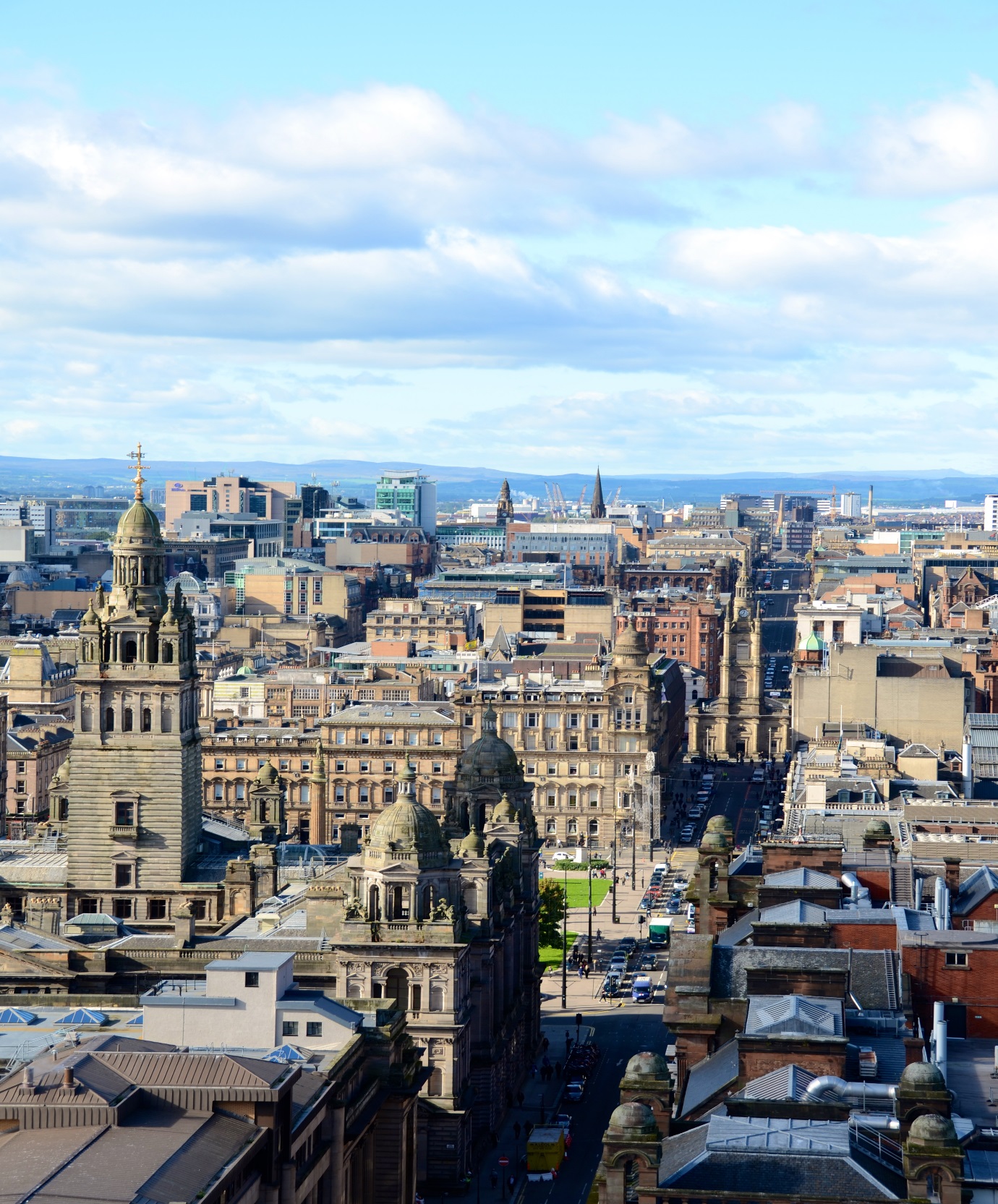 Our application form can be found on the following pages, in order to make this process as easy as possible we have provided a guide on how to apply and the process is outlined below. We would be grateful if you could provide all necessary documentation at the time of application. If you have any questions then please contact Strathclyde China Institute at:Email: sci@strath.ac.uk Step 1: 	Speak to your School representative about which subject of study you are eligible for at StrathclydeStep 2: 	Gather the supporting documents you require to apply: academic transcript, IELTS results, copy of your passport and evidence of financial support Step 3: 	Complete the application form and submit it to your home university Step 4: 	Your home university will send your application form and supporting documents to Strathclyde. The Strathclyde admissions team will review your application, and send the offer letter directly to your personal email (provided in the application from). At the same time, we will also advise your home university of the decision on your application.  Step 5:	An application for accommodation can be made after you receive an offer for academic study.Step 6: 	A Student Handbook with information on your academic programme will be sent to you nearer the start of term. Useful WebpagesYour Strathclyde Journeyhttp://www.strath.ac.uk/studywithus/strathlife/ International Student Information 	 http://www.strath.ac.uk/studywithus/internationalstudents/International Advice & Support  http://www.strath.ac.uk/sees/infoint/Cost of Living Preparing your budget for the whole duration of your studies is probably the most important thing you can do before leaving home. The International Student Calculator is a useful tool to help international students plan and manage their money for studies in the UK - http://international.studentcalculator.org/Accommodation The University has a range of accommodation, the University owned accommodation on campus, the Campus Village, which mainly accommodates undergraduate students.  Within a 10 minute walk of the campus there is University accommodation which houses both undergraduates and postgraduates.  All this accommodation is self-catering.The University’s Accommodation Office manages the bookings and also assists those students wishing to secure non-University owned accommodation.More information is available here:http://www.strath.ac.uk/accommodation/ouraccommodation/Thank you for your interest in Strathclyde and we look forward to receiving your application!Direct Undergraduate – Application Form 2018PLEASE TYPE or WRITE CLEARLY IN CAPITAL LETTERSGUIDANCE NOTES ALSO ATTACHED1 Personal Details (this information is required to create an application record and is not used in the selection process – see note 1)2 Disability/Special Needs (see note 2)3 Application for Study4 Fee Status (see note 4)5 English Language6 Personal Statement (see note 6)7 Finance (see note 7)8 DeclarationI certify that the information given in this application is correct and complete. I understand that the personal data provided on this form will be held and processed on Institutional machinery, including www tools and other Internet software according to the Data Protection Principles and for the sole purpose of possible admission to the University: If I am admitted to the University, I undertake to observe the University's regulations and to ensure payment of fees and other liabilities.Guidance on completing the formGeneral: Before completing the form, please read these notes for guidance carefully.The Data Protection Act 1998: The information that you give on your application will be used for the following purposes only:To enable your application for entry to be considered.To enable the University to compile statistics, or to assist organisation or individual research workers to do so, provided that no statistical information which would identify you as a person will be published.To enable the University to initiate your student record.Please ensure that you complete your application form fully before submitting it, including making sure that you have applied for the correct course and have filled in the proposed study details.Name: You must write your name as it appears on your passport. The name you apply with will show on your graduation certificate when you are awarded your degreeDisability/Special Needs: in order to assist the University to assess any special facilities you may need, please enter the code from the list below which is most appropriate to you.Enter here the preferred choice of subject to be studied and your preferred length of study at Strathclyde e.g.1 term (0.5), 1 year (3+1) or 2+2. Please note you will only be awarded a degree from Strathclyde if you complete 2 years of study with us. Fee Status: If you are a UK national, please state your Place of Birth and Nationality. If you are a non-UK national, please complete all sections. If you have a passport already, please send a copy of the page(s) of your passport which shows your photograph, name, date of birth, nationality, and date/place of issue.English Language Qualifications: Please enter the details of the English language qualification held, or currently being studied for.    This information should be supported by copies of certificates/transcripts.Personal Statement: Enter here any further information you wish to offer in support of your application. Selectors will be interested in your reasons for choosing the course listed in section 1, your career aspirations, and relevant experience and information concerning your intellectual, social, sporting or other interests. You should also give details here of any non-examined subjects you are studying. If you have been out of education for some time, please outline any relevant experience that may be taken into account in lieu of formal qualifications, either at home or in voluntary or paid work. It may also be helpful to explain any breaks in your career.Finance: Please provide information on who will pay your tuition fees, or how you intend to finance your course of study.Checklist: What you should send with your application (all applicants) 	Documentary evidence of academic and professional qualifications 	Documentary evidence of financial support 	Proficiency in English (IELTS 6.5 or higher, or equivalent) 	Copy of your passport.Further information: Full-time undergraduate course normally begin in September, and the second semester begins in late January.The University operates fair and transparent admissions policies and procedures. The University does not discriminate against individuals or groups in accordance with legislation in respect of the Rehabilitation of Offenders, Data Protection and Human Rights. However, in some circumstances it may be necessary to refuse admission to an applicant because admission would be a real risk to the health, safety or welfare of others in the University community.Important NoteThe University undertakes to take all reasonable steps to provide educational services in the manner set out in the prospectus and in other documents. Should industrial action or other circumstances beyond the control of the University interfere with its ability to provide such services, the University undertakes to use all reasonable steps to minimise the resultant disruption to educational services. The University does not undertake any absolute obligation whatsoever to provide education services in the manner specified in the prospectus or in any other document, nor does it undertake any other obligation in respect of the provision of education services which is more onerous than the obligations set out herein.DeclarationAny offer of a place you may receive is made on the understanding that in accepting it you agree to abide by the rules and regulations of the University, and by signing this form you are confirming your agreement to this.English Language CoursesPre-Sessional Academic English and Study Skills – Application Form 2018PLEASE TYPE OR WRITE CLEARLY IN CAPITAL LETTERSCourse Dates and Fees - 2018*Please note:Those students who meet our IELTS requirements in full are still strongly encouraged to complete Module 3 of the pre-sessional programme. The Module 3 component is offered free of charge to overseas students (will be refunded upon registration).To find out more information and identify the modules required for your language level please visit:https://www.strath.ac.uk/studywithus/englishlanguageteaching/pre-sessionalfoundationmodules1-3academicenglishstudyskills2017-2018/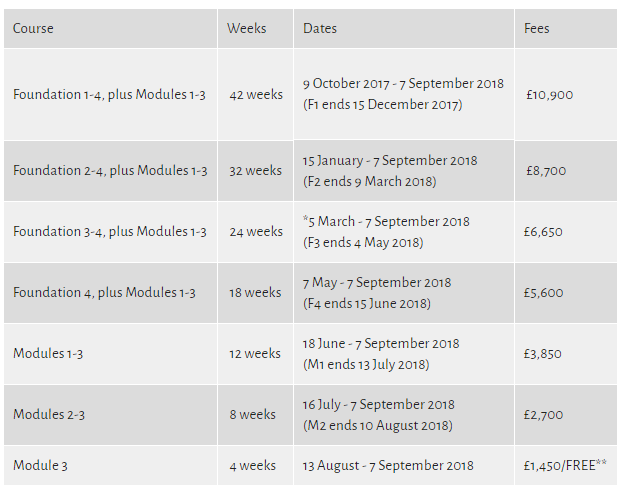 The deadline for applications for Pre-Sessional Course Module 3 is Friday 13 July, 2018. Applicants need to be aware that this is a deadline and that only those who apply on or before 13 July can be accepted for Module 3.*Please note, teaching will begin on week commencing 12 March 2018. Registration and induction events from English Language Teaching and Student Advice will be scheduled on Monday 5 March 2018.**The Module 3 component is offered free of charge to applicants from all courses who go on to register on a full-time course of at least nine months in duration and pay full overseas fees.Applicants from Foundation courses plus Modules 1-3, and from Modules 1-3 and Modules 2-3, will be required to pay the Module 3 fees in advance (£1,450). The Module 3 fee will be refunded on confirmation of continued registration and payment of full overseas fees for a full-time course of at least nine months in duration.Documents required:copies of the personal information and photograph pages of your passporta copy of your current UK visa (if you have one)a copy of your most recent English language qualificationa copy of your University of Strathclyde offer letterPlease note: UKVI regulations state that you must be on a course of more than 6 months’ duration for your family dependents to accompany you in the UK on a Tier 4 visa. If you are currently in the UK with your family studying at an alternative English language provider and wish to switch to the University of Strathclyde, your family may need to return to your home country.If you are planning to study at Strathclyde and you want to bring your family, please contact the Advice Team at Tier4@strath.ac.uk for more information. Further visa information can be found here:http://www.strath.ac.uk/media/ps/sees/informationandadviceteam/VISAS_AND_PBS.pdfAccommodationFor students on Pre-Sessional modules 1-3, accommodation is available in one of the University's student residences. The residences are a short walk from Glasgow city centre and the Livingstone Tower, where the majority of your classes will be held.Cost: approximately £125 per weekA separate booking is required for on-campus accommodation; fill out a booking form in our student accommodation section.Permanent University accommodation is not available to Pre-Sessional Foundation 1-4 students. Please contact the Student Accommodation team for information and advice on where to stay.Please note that students who live in rented flats in the private sector will have to pay Council Tax. The Council Tax is set by local authorities to help pay for certain services they provide. It is based on the value of the house, flat or other dwelling in which you live.All students (married or single) living in private rented flats should seek more information about payment of this tax when negotiating contracts for renting a room or flat. Contact the Information & Advice Team (infoandadvice@strath.ac.uk) for more information when you arrive in Glasgow.For University use onlyApplication NumberRegistration NumberCourse CodeCourse TypeInstitutionSurname/Family Name(as it appears on your passport)Surname/Family Name(as it appears on your passport)Surname/Family Name(as it appears on your passport)Surname/Family Name(as it appears on your passport)Surname/Family Name(as it appears on your passport)Surname/Family Name(as it appears on your passport)Surname/Family Name(as it appears on your passport)Surname/Family Name(as it appears on your passport)Surname/Family Name(as it appears on your passport)Given Name(s)Given Name(s)Given Name(s)Given Name(s)Given Name(s)Given Name(s)Given Name(s)Given Name(s)Given Name(s)Date of BirthNationalityNationalityNationalityNationalityNationalityMALEMALEMALEMALETITLETITLETITLEMrMrMsMsMsDate of BirthddmmyyyyNationalityNationalityNationalityNationalityNationalityFEMALEFEMALEFEMALEFEMALETITLETITLETITLEMissMissMrsMrsMrsCorrespondence Address Correspondence Address Correspondence Address Correspondence Address Correspondence Address Correspondence Address Correspondence Address Correspondence Address Correspondence Address Correspondence Address Correspondence Address Correspondence Address Correspondence Address Correspondence Address Correspondence Address Correspondence Address Correspondence Address Correspondence Address Correspondence Address Correspondence Address Correspondence Address Correspondence Address Correspondence Address Correspondence Address Correspondence Address Correspondence Address Correspondence Address e-mail addresse-mail addresse-mail addresse-mail addresse-mail addresse-mail addresse-mail addresse-mail addresse-mail addresse-mail addresse-mail addresse-mail addresse-mail addresse-mail addresse-mail addresse-mail addresse-mail addresse-mail addressBA (insert subject of Major)Study route (please circle) 0.5 / 3+1 / 2+2Proposed course titleBA Honours Proposed Subject of studyDo you require a student visa to study in the UK?Do you require a student visa to study in the UK?Do you require a student visa to study in the UK?Do you require a student visa to study in the UK?Do you require a student visa to study in the UK?Do you require a student visa to study in the UK?Do you require a student visa to study in the UK?Do you require a student visa to study in the UK?Do you require a student visa to study in the UK?Do you require a student visa to study in the UK?YESYESYESNOHave you previously studied in the UK?Have you previously studied in the UK?Have you previously studied in the UK?Have you previously studied in the UK?Have you previously studied in the UK?Have you previously studied in the UK?Have you previously studied in the UK?Have you previously studied in the UK?Have you previously studied in the UK?Have you previously studied in the UK?YESYESYESNOIf YES, what is the issue date of your current visa? (mm/yyyy)If YES, what is the issue date of your current visa? (mm/yyyy)If YES, what is the issue date of your current visa? (mm/yyyy)Passport NumberPassport NumberPassport NumberPassport NumberPassport NumberPassport NumberPassport NumberPassport NumberPassport Issuing Country Date of first entry to the UKDate of first entry to the UKddmmyyyyyyIf you answer YES to the visa question, please supply a copy of the page(s) of your passport, if available, which shows your photograph, name, date of birth, nationality, and date/place of issue.If you answer YES to the visa question, please supply a copy of the page(s) of your passport, if available, which shows your photograph, name, date of birth, nationality, and date/place of issue.If you answer YES to the visa question, please supply a copy of the page(s) of your passport, if available, which shows your photograph, name, date of birth, nationality, and date/place of issue.If you answer YES to the visa question, please supply a copy of the page(s) of your passport, if available, which shows your photograph, name, date of birth, nationality, and date/place of issue.If you answer YES to the visa question, please supply a copy of the page(s) of your passport, if available, which shows your photograph, name, date of birth, nationality, and date/place of issue.If you answer YES to the visa question, please supply a copy of the page(s) of your passport, if available, which shows your photograph, name, date of birth, nationality, and date/place of issue.If you answer YES to the visa question, please supply a copy of the page(s) of your passport, if available, which shows your photograph, name, date of birth, nationality, and date/place of issue.If you answer YES to the visa question, please supply a copy of the page(s) of your passport, if available, which shows your photograph, name, date of birth, nationality, and date/place of issue.If you answer YES to the visa question, please supply a copy of the page(s) of your passport, if available, which shows your photograph, name, date of birth, nationality, and date/place of issue.If you answer YES to the visa question, please supply a copy of the page(s) of your passport, if available, which shows your photograph, name, date of birth, nationality, and date/place of issue.If you answer YES to the visa question, please supply a copy of the page(s) of your passport, if available, which shows your photograph, name, date of birth, nationality, and date/place of issue.If you answer YES to the visa question, please supply a copy of the page(s) of your passport, if available, which shows your photograph, name, date of birth, nationality, and date/place of issue.If you answer YES to the visa question, please supply a copy of the page(s) of your passport, if available, which shows your photograph, name, date of birth, nationality, and date/place of issue.If you answer YES to the visa question, please supply a copy of the page(s) of your passport, if available, which shows your photograph, name, date of birth, nationality, and date/place of issue.If you answer YES to the visa question, please supply a copy of the page(s) of your passport, if available, which shows your photograph, name, date of birth, nationality, and date/place of issue.If you answer YES to the visa question, please supply a copy of the page(s) of your passport, if available, which shows your photograph, name, date of birth, nationality, and date/place of issue.If you answer YES to the visa question, please supply a copy of the page(s) of your passport, if available, which shows your photograph, name, date of birth, nationality, and date/place of issue.If you answer YES to the visa question, please supply a copy of the page(s) of your passport, if available, which shows your photograph, name, date of birth, nationality, and date/place of issue.If you answer YES to the visa question, please supply a copy of the page(s) of your passport, if available, which shows your photograph, name, date of birth, nationality, and date/place of issue.If you answer YES to the visa question, please supply a copy of the page(s) of your passport, if available, which shows your photograph, name, date of birth, nationality, and date/place of issue.It is necessary to indicate your  level of proficiency in the English Language so please include your current IELTS certificate with the applicationIt is necessary to indicate your  level of proficiency in the English Language so please include your current IELTS certificate with the applicationIt is necessary to indicate your  level of proficiency in the English Language so please include your current IELTS certificate with the applicationIt is necessary to indicate your  level of proficiency in the English Language so please include your current IELTS certificate with the applicationIt is necessary to indicate your  level of proficiency in the English Language so please include your current IELTS certificate with the applicationIt is necessary to indicate your  level of proficiency in the English Language so please include your current IELTS certificate with the applicationIt is necessary to indicate your  level of proficiency in the English Language so please include your current IELTS certificate with the applicationIt is necessary to indicate your  level of proficiency in the English Language so please include your current IELTS certificate with the applicationIt is necessary to indicate your  level of proficiency in the English Language so please include your current IELTS certificate with the applicationIt is necessary to indicate your  level of proficiency in the English Language so please include your current IELTS certificate with the applicationIt is necessary to indicate your  level of proficiency in the English Language so please include your current IELTS certificate with the applicationIt is necessary to indicate your  level of proficiency in the English Language so please include your current IELTS certificate with the applicationIt is necessary to indicate your  level of proficiency in the English Language so please include your current IELTS certificate with the applicationIt is necessary to indicate your  level of proficiency in the English Language so please include your current IELTS certificate with the applicationIt is necessary to indicate your  level of proficiency in the English Language so please include your current IELTS certificate with the applicationIt is necessary to indicate your  level of proficiency in the English Language so please include your current IELTS certificate with the applicationIt is necessary to indicate your  level of proficiency in the English Language so please include your current IELTS certificate with the applicationIs English your first language?Is English your first language?Is English your first language?Is English your first language?Is English your first language?Is English your first language?Is English your first language?Is English your first language?Is English your first language?Is English your first language?Is English your first language?YESNONOIf NO, please provide a copy of your IELTS qualification or if not yet taken please provide the date that the test will be takenIf NO, please provide a copy of your IELTS qualification or if not yet taken please provide the date that the test will be takenIf NO, please provide a copy of your IELTS qualification or if not yet taken please provide the date that the test will be takenIf NO, please provide a copy of your IELTS qualification or if not yet taken please provide the date that the test will be takenIf NO, please provide a copy of your IELTS qualification or if not yet taken please provide the date that the test will be takenIf NO, please provide a copy of your IELTS qualification or if not yet taken please provide the date that the test will be takenIf NO, please provide a copy of your IELTS qualification or if not yet taken please provide the date that the test will be takenIf NO, please provide a copy of your IELTS qualification or if not yet taken please provide the date that the test will be takenIf NO, please provide a copy of your IELTS qualification or if not yet taken please provide the date that the test will be takenIf NO, please provide a copy of your IELTS qualification or if not yet taken please provide the date that the test will be takenIf NO, please provide a copy of your IELTS qualification or if not yet taken please provide the date that the test will be takenIf NO, please provide a copy of your IELTS qualification or if not yet taken please provide the date that the test will be takenIf NO, please provide a copy of your IELTS qualification or if not yet taken please provide the date that the test will be takenIf NO, please provide a copy of your IELTS qualification or if not yet taken please provide the date that the test will be takenDate taken/to be takenDate taken/to be takenDate taken/to be takenThe minimum score for IELTS is 6.5,with individual test scores of at least 5.5 in reading, writing, speaking and listeningThe minimum score for IELTS is 6.5,with individual test scores of at least 5.5 in reading, writing, speaking and listeningThe minimum score for IELTS is 6.5,with individual test scores of at least 5.5 in reading, writing, speaking and listeningThe minimum score for IELTS is 6.5,with individual test scores of at least 5.5 in reading, writing, speaking and listeningThe minimum score for IELTS is 6.5,with individual test scores of at least 5.5 in reading, writing, speaking and listeningThe minimum score for IELTS is 6.5,with individual test scores of at least 5.5 in reading, writing, speaking and listeningThe minimum score for IELTS is 6.5,with individual test scores of at least 5.5 in reading, writing, speaking and listeningddmmyyyyThe minimum score for IELTS is 6.5,with individual test scores of at least 5.5 in reading, writing, speaking and listeningThe minimum score for IELTS is 6.5,with individual test scores of at least 5.5 in reading, writing, speaking and listeningThe minimum score for IELTS is 6.5,with individual test scores of at least 5.5 in reading, writing, speaking and listeningThe minimum score for IELTS is 6.5,with individual test scores of at least 5.5 in reading, writing, speaking and listeningThe minimum score for IELTS is 6.5,with individual test scores of at least 5.5 in reading, writing, speaking and listeningThe minimum score for IELTS is 6.5,with individual test scores of at least 5.5 in reading, writing, speaking and listeningThe minimum score for IELTS is 6.5,with individual test scores of at least 5.5 in reading, writing, speaking and listeningPlease provide any other relevant information to support your application. For example, why you chose the specific course, why the University of Strathclyde, how this course will contribute towards your future career plans? If necessary complete on a separate page and attach to the application.How do you intend to finance your course of study? How do you intend to finance your course of study? Self-funded             YES / NO   You will be asked to provide evidence that you have sufficient funds to cover your tuition fees and maintenance in order to secure your visa.Applicant’s SignatureDateUNIVERSITY USE ONLYUNIVERSITY USE ONLYUNIVERSITY USE ONLYUNIVERSITY USE ONLYUNIVERSITY USE ONLYUNIVERSITY USE ONLYUNIVERSITY USE ONLYUNIVERSITY USE ONLYUNIVERSITY USE ONLYUNIVERSITY USE ONLYUNIVERSITY USE ONLYUnconditional OfferUnconditional OfferUnconditional OfferUnsuccessfulReason:Reason:Reason:Reason:Recommendation of Pre-Sessional English to be used with minimum IELTS of 5.5.Recommendation of Pre-Sessional English to be used with minimum IELTS of 5.5.Recommendation of Pre-Sessional English to be used with minimum IELTS of 5.5.Recommendation of Pre-Sessional English to be used with minimum IELTS of 5.5.Recommendation of Pre-Sessional English to be used with minimum IELTS of 5.5.Recommendation of Pre-Sessional English to be used with minimum IELTS of 5.5.Recommendation of Pre-Sessional English to be used with minimum IELTS of 5.5.Recommendation of Pre-Sessional English to be used with minimum IELTS of 5.5.Recommendation of Pre-Sessional English to be used with minimum IELTS of 5.5.Recommendation of Pre-Sessional English to be used with minimum IELTS of 5.5.Recommendation of Pre-Sessional English to be used with minimum IELTS of 5.5.Pre Entry EnglishPre Entry EnglishModules 1-3Modules 1-3Modules 2-3Offer authorised by:Offer authorised by:Offer authorised by:Offer authorised by:Offer authorised by:Offer authorised by:Offer authorised by:Offer authorised by:Offer authorised by:Offer authorised by:Offer authorised by:Name (print)DateSignature0No disability or additional support requirements in study or accommodation1A specific learning difficulty e.g. dyslexia2Blind or have a serious impairment uncorrected by glasses3Deaf or have a serious hearing impairment4Wheelchair user/mobility difficulties5Personal care support6Mental health difficulties7Unseen disability e.g. diabetes, epilepsy, asthma8Multiple disabilitiesFor ELT use onlyFor ELT use onlyFor ELT use onlyFor ELT use onlyFor ELT use onlyFor ELT use onlyApprovedApprovedYNSignedDateSurname/Family Name(as it appears on your passport)Given Name(s)NationalityDate of BirthDate of BirthDate of BirthDate of BirthMaleMaleMaleMaleMaleMaleNationalityDate of BirthDate of BirthDate of BirthDate of BirthddddmmmmyyyyyyyyFemaleFemaleFemaleFemaleFemaleFemaleHome Address with Postal Code(if applicable)Home Address with Postal Code(if applicable)Telephone Number(including dialling code)email addressemail address@Do you currently hold an offer from the University of Strathclyde?YESYESNONOIf YES, what is your application number? Have you previously taken a test that shows your competence in English?YESYESNONOIf YES, you must provide us with a copy of the resultsIf YES, you must provide us with a copy of the resultsIf YES, you must provide us with a copy of the resultsIf YES, you must provide us with a copy of the resultsIf YES, you must provide us with a copy of the resultsIf YES, you must provide us with a copy of the resultsIf YES, you must provide us with a copy of the resultsIf YES, you must provide us with a copy of the resultsIf YES, you must provide us with a copy of the resultsIf YES, you must provide us with a copy of the resultsHave you previously studied in the UK?YESYESNONOIf YES, you must provide us with details of previous study and copies of visas held.If YES, you must provide us with details of previous study and copies of visas held.If YES, you must provide us with details of previous study and copies of visas held.If YES, you must provide us with details of previous study and copies of visas held.If YES, you must provide us with details of previous study and copies of visas held.If YES, you must provide us with details of previous study and copies of visas held.If YES, you must provide us with details of previous study and copies of visas held.If YES, you must provide us with details of previous study and copies of visas held.If YES, you must provide us with details of previous study and copies of visas held.If YES, you must provide us with details of previous study and copies of visas held.Do you require a visa to study in the UK?YESYESNONOIf NO, you must provide us with a copy of your current visa.